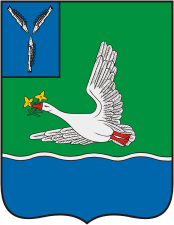 КОНТРОЛЬНО-СЧЕТНАЯ КОМИССИЯМАРКСОВСКОГО МУНИЦИПАЛЬНОГО РАЙОНАСАРАТОВСКОЙ ОБЛАСТИ413090, Саратовская обл., г. Маркс, пр. Ленина, д. 18,тел.: (84567) 5-53-87, 5-16-69, факс: (84567) 5-11-72, e-mail: ksk-mmr@mail.ruот 30 декабря  2016 года  №231                                                      Председателю районного  Собрания                                                                                                       Марксовского муниципального района                                                                                                       Н.А.КосаревуОтчето результатах проверки финансово – хозяйственной деятельности муниципального дошкольного образовательного учреждения – детского сада с. №14 г. Маркса Саратовской областиВ соответствии с Положением о Контрольно-счетной комиссии Марксовского муниципального района, руководствуясь Уставом Марксовского муниципального района, на основании распоряжения №174-р от 16.11.2016 г.. Председателем Контрольно-счетной комиссии ММР Михеевой Т.Н., заместителя председателя Контрольно – счетной комиссии ММР Марютиной М.В., аудитором Контрольно-счетной комиссии  ММР Кадырбаевой В.И., проведена проверка финансово – хозяйственной деятельности муниципального дошкольного образовательного учреждения – детского сада №14 г. Маркса Саратовской области Срок проведения проверки – с 21.11.2016 г. по 16.12.2016 г.Проверкой установлено:Ответственной за осуществление финансово – хозяйственной деятельности в проверяемый период являлись:- заведующая муниципального дошкольного образовательного учреждения – детский сад №14 г. Маркс Саратовской области Арюткина Людмила Николаевна (выписка из приказа №45-к от 01.06.2012 г.), работает по настоящее время.МДОУ - д/с №14 г. Маркса Саратовской области зарегистрировано постановлением администрации Марксовского муниципального района 22 апреля 1996 года № 552. На основании приказа №553 от 23.августа 2010 года комитета образования администрации Марксовского муниципального района Саратовской области, муниципальное дошкольное образовательное учреждение - детский сад №14 г. Маркса Саратовской области переименовано в муниципальное дошкольное образовательное учреждение «Детский сад общеразвивающего вида с приоритетным осуществлением деятельности по художественно – эстетическому развитию детей №14» г. Маркса Саратовской областиУчредителем Учреждения, созданного на базе имущества, находящегося в муниципальной собственности, является Марксовский муниципальный район Саратовской области.Организационно – правовая форма Учреждения – муниципальное учреждение.Тип Учреждения – дошкольное образовательное учреждение.Функции и полномочия учредителя Учреждения в соответствии с федеральными законами, осуществляется администрацией Марксовского муниципального района Саратовской области в лице:- комитета образования администрации Марксовского муниципального района Саратовской области, (далее-Комитет образования) органа, осуществляющего функции и полномочия учредителя в части создания – комитета по управлению имуществом Марксовского муниципального района Саратовской области в части осуществления полномочий собственники муниципального имущества по управлению и распоряжению имуществом Учреждения и контроля за эффективным его использованием, в соответствии с действующим законодательством РФ;- управление земельно – имущественных отношений администрации Марксовского муниципального района Саратовской области в части осуществления полномочий собственника муниципального имущества по управлению и распоряжению имуществом Учреждения и контроля за эффективным его использованием, в соответствии с действующим законодательством Российской Федерации.Учреждение является юридическим лицом, Учреждение имеет самостоятельный баланс, лицевые счета 005.03.110.2, 005.03.110.3  в Комитете финансов  Марксовского района  Саратовской области. Учреждение обладает обособленным имуществом на праве оперативного управления и отвечает по своим обязательствам этим имуществом и находящимися в его распоряжении денежными средствами. Учреждение имеет круглую печать установленного образца, штампы, бланки со своим наименованием.Учреждение осуществляет свою деятельность с соответствии с Конвенцией ООН о правах ребенка от 20.11.1989 г.,  Конституцией РФ от 25.12.1993 г., Федеральным законом от 29.12.2012 №273-ФЗ «Об образовании в Российской Федерации»,  Федеральным законом от 12.01.1996 №7-ФЗ «О некоммерческих организациях», иными нормативно-правовыми актами РФ, Саратовской области, Марксовского муниципального района, настоящим Уставом.На момент проверки предоставлен Устав в новой редакции, утвержденного приказом по комитету образования администрации ММР № 823 от 20.09.2016 г., зарегистрированным начальником Межрайонной инспекции Федеральной налоговой службы №19 по Саратовской области 14.01.2016 г., ОГРН 1026401771956, ГРН 2166451796157.Финансовое обеспечение образовательной деятельности Учреждения осуществляется в соответствии с законодательством РФ. Комитет образования администрации Марксовского муниципального района осуществляет бюджетные полномочия главного распорядителя бюджетных средств. Муниципальное задание для учреждения в соответствии предусмотренным его Уставом основными видами деятельности формирует и утверждает Учредитель.Из бюджета Марксовского муниципального района, а также из иного бюджета бюджетной системы РФ по согласованию с Учредителем Учреждению могут предоставляться субсидии и на иные цели.Свидетельство о постановке на налоговый учет от 13 июня 1996 года серия 64 №002539405 ИНН/КПП 6443004453/644301001.Исполнение росписи по расходам в разрезе классификации за 2015 год.                                                                                                                                   Таблица №1Плановые лимиты бюджетных обязательств на 2015 год составили в сумме               17 918 810,00 рублей.Утверждено плановых назначений в сумме 19 067 606,48 рублей.Кассовый расход бюджетных обязательств в 2015 году составил 17 176 000,14 рублей.Не исполнено плановых назначений на сумму 1 891 606,34 рублей; (статьи КОСГУ - 213 – начисление на выплаты по оплате труда, исполнено на 97 % от утвержденных плановых назначений;- 223 - коммунальные услуги, исполнено на 45 % от утвержденных плановых назначений;- 226 – прочие работы, услуги, исполнено на 99 % от утвержденных плановых назначений;– 340- увеличение стоимости материальных запасов, исполнено на сумму 34 % от утвержденных плановых назначений).Исполнение росписи по расходам от приносящей доход деятельности в разрезе классификации за 2015 год.                                                                          Таблица №2Утверждено плановых назначений в сумме 2 664 026,02  рублей.Кассовый расход бюджетных обязательств в 2015 году составил 2 656 149,22  рублей.Не исполнено плановых назначений на сумму 7 876,80 рублей; (статья КОСГУ – 340- увеличение стоимости материальных запасов, исполнено на сумму 99 % от утвержденных плановых назначений).Исполнение росписи по расходам в разрезе классификации за 9 месяцев  2016 года.                                                                                                                                   Таблица №3Плановые лимиты бюджетных обязательств за 9 месяцев 2016 года составили в сумме 19 056 800,00 рублей.Утверждено плановых назначений в сумме 19 236 167,58 рублей.Кассовый расход бюджетных обязательств за 9 месяцев 2016 года составил 12 222 983,79 рублей.Не исполнено плановых назначений на сумму 7 013 183,79 рублей. Исполнение росписи по расходам от приносящей доход деятельности в разрезе          классификации за 9 месяцев 2016 года.                                   Таблица №4Утверждено плановых назначений в сумме 3 080 110,00  рублей.Кассовый расход бюджетных обязательств за 9 месяцев 2016 года составил 2 400 207,48 рублей.Не исполнено плановых назначений на сумму 679 902,52 рублей.Формирование и изменение лимитов бюджетных обязательств осуществляется на основании «Уведомлений об изменении лимитов бюджетных обязательств и показателей кассового плана по расходам бюджета».Осуществление бухгалтерского учета исполнения смет доходов и расходов Учреждения, предварительное рассмотрение заключаемых договоров в соотношении с объемами ассигнований, предусмотренных сметой доходов и расходов и лимитами бюджетных обязательств, своевременным и правильным оформлением первичных учетных документов и законностью совершаемых операций осуществлялось на основе договорных отношений Учреждения с муниципальным учреждением «Централизованная бухгалтерия учреждений образования Марксовского муниципального района Саратовской области».Проверкой полноты отражения операций по лицевому счету 005.03.110.2, 005.03.110.3 открытому Учреждением в Комитете финансов администрации Марксовского района установлено, что все операции подтверждены оправдательными документами. Расхождений между суммами при списании денежных средств с лицевого счета и поступлением их в кассу не установлено.Фактов неправомерного финансирования различных организаций, внесения взносов в уставные капиталы юридических лиц, размещения бюджетных средств на банковских депозитах, выдачи ссуд и оказания финансовой помощи сторонним организациям, как и нецелевого использования бюджетных средств, проверкой не установлено.Руководствуясь Указанием ЦБ от 11 марта 2014 года № 3210-У «О порядке ведения кассовых операций юридическими лицами и упрощённом порядке ведения кассовых операций индивидуальными предпринимателями и субъектами малого предпринимательства», проведена выборочная проверка кассовых операций, в ходе которой установлено, что наличные деньги, полученные по чекам в учреждении банка, приходовались своевременно и в полном объеме.Согласно Приложения №1 к приказу № 137-п от 31.12.2013 г. Положения об учетной политике Муниципального учреждения «Централизованная бухгалтерия учреждений образования Марксовского района Саратовской области», лимит остатка денежных средств в кассе МУ «ЦБ УО Марксовского района» установлен в сумме 1 900,00 рублей. Фактов превышения установленного лимита остатка денежной наличности в кассе учреждения за проверяемый период не установлено.Ежеквартально в Муниципальном учреждении «Централизованная бухгалтерия учреждений образования Марксовского района Саратовской области», проводится внезапная инвентаризация наличных денежных средств в кассе в присутствии  материально – ответственного лица (в 2015 году - ведущий бухгалтер Егорова Н.И., 2016 году – ведущий бухгалтер Егорова Н.И.); и постоянно действующих членов комиссии указанных в приложении № 3 к Положению об учетной политике МУ «ЦБ УО Марксовского района».Проверка правильности начисления и обоснованности выплаты заработной платы (статьи 211, 212, 213).Аналитический учет расходов по оплате труда ведется в соответствии с требованиями Приказа Министерства  финансов РФ от 16.12.2010 г. № 174-н «Об утверждении плана счетов бухгалтерского учета бюджетных учреждений и Инструкции по его применению» на счете 030211000 «Расчеты по заработной плате», на счете 030212000 «Расчеты по прочим выплатам», на счете 030213000 «Расчеты по начислениям на выплаты по оплате труда».В проверяемом периоде оплата труда работников МДОУ детский сад № 14 г. Маркс  Саратовской области  осуществлялась на основании:- Положения об оплате труда  МДОУ детский сад № 14 г. Маркса  Саратовской области  (приложение №2 к коллективному договору МДОУ детский сад № 14 Саратовской области);- Положение о премировании, надбавках и материальной помощи работникам муниципального дошкольного образовательного учреждения детского сада № 14 г. Маркса Саратовской области (приложение № 4 к коллективному договору).Формирование и распределение фонда оплаты труда в МДОУ детский сад  № 14 г. Маркса  осуществляется в соответствии с настоящим «Положением об оплате труда работников  МДОУ детский сад № 14 г. Маркс   Саратовской области».Положение предусматривает размеры должностных окладов работников, условия осуществления и размеры выплат компенсационного и стимулирующего характера. В соответствии с Трудовым кодексом Российской Федерации месячная заработная плата работника, полностью отработавшего за этот период норму рабочего времени и выполнившего трудовые обязанности, не может быть ниже минимального размера оплаты  труда.Оплата труда работников детского сада производится на основании трудовых договоров между руководителем  и работниками учреждения. Условия оплаты труда, включая размер должностного оклада работника, выплаты компенсационного и стимулирующего характера, являются обязательными для включения в трудовой договор. На проверку предоставлены  штатные расписания  по МДОУ детский сад № 14 г. Маркса Саратовской области согласованные Председателем Комитета Образования и утвержденные  заведующей детским садом, расчетно - платежные ведомости по начислению заработной платы за проверяемый период  2015 год и  9-ть месяцев 2016 года. Начисление заработной платы ведется в расчетно – платежных ведомостях автоматизированным способом. Основанием для начисления заработной платы служат:-приказы заведующей МДОУ детский сад № 14 г. Маркса  Марксовского района Саратовской области о приеме на работу, увольнении в соответствии с утвержденными штатными расписаниями;- табель учета рабочего времени, -расчет начисления среднего заработка при предоставлении отпуска,-приказы о разрешении совместительства, замещении  отсутствующего работника, приказы на премии.В ходе выборочной проверки табелей учета использования рабочего времени и расчета заработной платы отклонений от правил ведения формы по ОКУД 0504421, утвержденной Приказом Минфина России от 15.12.2010 г. № 173н "Об утверждении форм первичных учетных документов и регистров бухгалтерского учета, применяемых органами государственной власти (государственными органами), органами местного самоуправления, органами управления государственными внебюджетными фондами, государственными академиями наук, государственными (муниципальными) учреждениями и Методических указаний по их применению» замечаний  не выявлено.Бюджетные ассигнования и лимиты бюджетных обязательств по МДОУ детский сад № 14 г. Маркса по заработной плате с начислениями на 2015 год  и 9-ть месяцев 2016г.                                                                                   Таблица № 5                                       Плановые лимиты бюджетных обязательств на 01.01.2015 года по заработной плате с начислением во внебюджетные фонды составили в сумме 14 609 790,00руб.                                                       Утверждено плановых назначений на конец 2015 года в сумме  – 15 075 308,49 руб.Исполнено плановых назначений за 2015 год   - 14 977 564,09 руб.Плановые лимиты бюджетных обязательств на 01.01.2016 года по заработной плате с начислением во внебюджетные фонды составили в сумме –15 405 900,00 руб.Утверждено плановых назначений  на 2016 год в сумме – 15 815 654,71 руб.Исполнено плановых назначений за 9-ть месяцев 2016года – 10 354 759,39  руб. При сплошной проверки заработной платы за  2015 год  и  9-ть месяцев 2016 года среднемесячная заработная плата работников МДОУ детский сад № 14 г. Маркса  Марксовского района по категориям персонала составила:                                                                                        Таблица № 6 (руб.)Увеличение среднемесячной заработной платы руководящего состава (заведующей детсадом) в 2015 году по сравнению с 2016 годом  произошло за счет начисления и выплаты  стимулирующей надбавки, премии за 2015 год в сумме 12 000,00рублей.Увеличение среднемесячной заработной платы специалистов (педагогических работников, воспитателей детского сада)   МДОУ детский сад № 14 г. Маркса в  2015 году по сравнению с   9-тью месяцами 2016 года произошло за счет  увеличения стимулирующих надбавок, за счет внутреннего совместительства, начисления и выплаты  премии  за 2015 год в сумме  966 500,00рублей.Увеличение  среднемесячной заработной платы прочему техническому и обслуживающему персоналу в 2016 году по сравнению с 2015-ым годом произошло за счет увеличения стимулирующих надбавок.Выплаты стимулирующего характера и премии для сотрудников МДОУ детский сад № 14 г. Маркс Марксовского района по итогам  2015 г. и 9-ть месяцев  2016 года составили:                                                                                                                                                                       Таблица № 7При сплошной проверке начисленный годовой фонд оплаты труда сотрудников по МДОУ детский сад № 14 г. Маркса Марксовского района согласно предоставленных расчетных ведомостей составил:за 2015 год – 11 836 992,78 руб., в том числе:-ст.211 (оплата труда) – 11 517 156,18 руб., (в том числе стимулирующие выплаты – 2 577 272,44 руб., премии – 978 500,00 руб.);-ст.212 (прочие выплаты, пособие по уходу за ребенком до 3-х лет) – 1092,00руб.;-ст.213 (больничные листы, пособия за счет фонда социального страхования) –  318 744,60 руб. Отклонение между исполненными плановыми назначениями по заработной плате с начислениями во внебюджетные фонды  по «Отчету об исполнении учреждением плана его финансово-хозяйственной деятельности»  (форма 0503737) – 14 977 564,09 руб.) и суммой начисленной по ведомостям в 2015 году – 11 836 992,78 руб.) составило 3 140 571,31 руб. – это отчисления во внебюджетные фонды по ст.213 (ПФР, ФСС, ФФОМС).За 9-ть месяцев 2016 года заработная плата начислена в сумме – 8 771 742,09 руб., в том числе:-ст.211 (оплата труда) – 8 445 849,15 руб. в том числе стимулирующие выплаты  – 1 996 249,31 руб., премии – 401 000,00 руб.;-ст.212 (прочие выплаты, пособие по уходу за ребенком до 3х лет) – 725,00руб.;-ст.213 (больничные листы, пособия за счет фонда социального страхования) – 325 167,94руб. Отклонения между исполненными плановыми назначениями по заработной плате с начислениями во внебюджетные фонды  по «Отчету об исполнении учреждением плана его финансово-хозяйственной деятельности»  (форма 0503737) за 9-ть месяцев 2016 года - в сумме 10 354 759,38руб. и суммой начисленной по ведомостям – 8 771 742,09руб. составило – 1583 017,29 руб., в том числе   не выданная заработная плата за сентябрь месяц 2016 года в сумме – 492 082,81 руб. и отчисления  во внебюджетные фонды по ст.213- 1 090 934,48руб.  (ПФР, ФСС, ФФОМС).Сроки выплаты заработной платы Учреждения 7 и 22 числа каждого месяца.Задолженность  по  заработной плате на 01.10.2016 года – отсутствует.В соответствии с п. 5.1.1. «Премирование» «Положения о премировании, надбавках и материальной помощи работникам Муниципального дошкольного образовательного учреждения детского сада № 14 г. Маркса Саратовской области» премирование осуществляется   из экономии средств, выделенных в установленном порядке на оплату труда работников МДОУ. Размер премирования работников рассматривается комиссией по установлению доплат и надбавок и материальных выплат работникам МДОУ. Окончательное решение о размере премирования принимает руководитель учреждения по согласованию с председателем профсоюзного комитета и оформляется приказом. В соответствии с п.4.5.раздела 4. «Положение об оплате труда»  МДОУ детский сад № 14 г. Маркса Марксовского района  премия выплачивается по приказу руководителя организации. Размер премии может устанавливаться как в абсолютном значении, так и в процентном отношении к должностному окладу. Максимальным размером премии по итогам работы не ограничены.На основании приказов заведующей детским садом МДОУ № 14 г. Маркса  начислена  премия в 2015 году в сумме – 978 500,00 рублей; за 9-ть месяцев 2016 года  в сумме – 401 000,00 рублей. При выборочной проверки начисления оплаты труда, несоответствия окладов согласно штатного расписания с предоставленными ведомостями - не выявлено. Выплаты доплат и надбавок стимулирующего характера, за работу в праздничные и выходные дни, за работу в ночное время,  - соответствуют требованиям приказов заведующей детсадом № 14 г. Маркса   Марксовского района.На проверку представлены штатные расписания:-штатное расписание на 01.01.2015 года в количестве  68,48 единицы с фондом заработной платы в месяц 539 177,29 руб., фонд зарплаты в год –10 152 303,08 руб.;- штатное расписание на 01.01.2016 года в количестве  68,48 единицы с фондом заработной платы в месяц 539 177,29 руб., фонд зарплаты в год -10 152 303,08 руб.       Фактическая численность работников не превышает численность по штатным расписаниям.Проверка кассовых  расходов - коммунальных платежей (статьи 221, 223, 225).Проверкой расчетов с поставщиками по статьям 221 «Услуги связи», 223 «Коммунальные услуги», 225 «Услуги по содержанию имущества» за проверяемый период 2015 год и 9 месяцев 2016 года установлено: снижение кредиторской задолженности (данные приведены в таблицах №8,9).Коммунальные платежи за 2015 год.                              Таблица № 8Коммунальные платежи за 9 месяцев 2016 года.                              Таблица № 9Согласно данным оборотно – сальдовой ведомости по счету 302.00 «Расчеты по принятым обязательствам», по статье расходов 302.00 за проверяемый период наблюдается рост кредиторской задолженности, на сумму 68 963 (шестьдесят восемь тысяч девятьсот шестьдесят три) рубля 40 копеек (или 29,0 %):-  по статье расходов 302.23 «коммунальные услуги», за проверяемый период наблюдается рост кредиторской задолженности, на сумму 68 974 (шестьдесят восемь тысяч девятьсот семьдесят четыре) рубля 79 копеек (или 29,0 %);-  по статье расходов 302.21 «услуги связи», за проверяемый период наблюдается снижение кредиторской задолженности, на сумму 11 (одиннадцать) рублей 40 копеек (или 0,8 %).Согласно, предоставленных сведений по дебиторской и кредиторской задолженности по МДОУ – д/с №14 по форме 0503769 за период 2015 год, установлена кредиторская задолженность, в сумме 2 125 742 (два миллиона сто двадцать пять тысяч семьсот сорок два) рубля 12 копеек. В разрезе по виду задолженности в 2015 году выявлено следующее: По коммунальным платежам кредиторская задолженность составила 368 331 (триста шестьдесят восемь тысяч триста тридцать один) рубль 94 копейки, что составляет 17,33%.По налогам кредиторская задолженность составила 222 671 (двести двадцать две тысячи шестьсот семьдесят один) рубль 48 копеек, что составляет 10,47%По прочим платежам кредиторская задолженность составила 1 534 738 (один миллион пятьсот тридцать четыре тысячи семьсот тридцать восемь) рублей 70 копеек, что составляет 72,20%Проверка учета основных средств и материальных ценностей (ст. 310).	На балансе МДОУ-д/с №14 г. Маркса числится основных средств на общую сумму, принятую  к бухгалтерскому учету -1 710 364,09  рублей, из них:	Учреждению передано муниципальное имущество первоначальной стоимостью 1 710 364,09  рублей, остаточной стоимостью – 427 029,47  рублей, именно:-здание школы с первоначальной стоимостью 674 001,14  рублей, остаточной стоимостью – 347 619,47  рублей (распоряжение администрации Марксовского муниципального района Саратовской области № 262-р от 12.05.2011 г., свидетельство о государственной регистрации права 64-АГ 131075 от 25.05.2011 г.,  вид права - оперативное управление);-беседки в количестве 8 штук с общей первоначальной стоимостью 43 140,32  рублей, остаточной стоимостью – 0,00  рублей (распоряжение администрации Марксовского муниципального района Саратовской области № 262-р от 12.05.2011 г.); -сарай с первоначальной стоимостью 57 423,52  рублей, остаточной стоимостью – 123,87  рублей; Объекты основных средств первоначальной стоимостью – 935 799,11  рублей,  остаточной стоимостью – 79 409,63  рублей, в том числе:Поставлено на баланс в;-в 2011 году –  имущество на общую первоначальную стоимость  326 895,11 рублей, остаточной стоимостью 16 110,27  рублей  (согласно распоряжения администрации ММР № 262-р от 12.05.2011 г.).-в 2014 году –  имущество на общую первоначальную стоимость  446 660,00 рублей, остаточной стоимостью 63 299,36  рублей  (согласно распоряжения администрации ММР № 483-р от 16.09.2014 г.; согласно распоряжения администрации ММР № 762-р от 29.12.2014 г.).-в 2015 году –  имущество на общую первоначальную стоимость 134 344,00 рублей, остаточной стоимостью 0,00  рублей  (согласно распоряжения администрации ММР № 215-р от 22.04.2015 г.; согласно распоряжения администрации ММР № 79-р от 06.02.2015 г.; согласно распоряжения администрации ММР № 458-р от 24.07.2015 г.; согласно распоряжения администрации ММР № 723-р от 13.11.2015 г.).-в 2016 году –  имущество на общую первоначальную стоимость  27 900,00 рублей, остаточной стоимостью 0,00  рублей  (согласно распоряжения администрации ММР № 234-р от 05.05.2016 г.).На момент проверки 21.11.2016 года, остаточная стоимость вышеперечисленных объектов основных средств составляет 79 409,63 рублей.При выборочной проверке наличия основных средств установлено: - наличие основных средств соответствует перечню основных средств в оборотно – сальдовой ведомости. Согласно п. 46 "Инструкции по применению Единого плана счетов бухгалтерского учета для органов государственной власти (государственных органов), органов местного самоуправления, органов управления государственными внебюджетными фондами, государственных академий наук, государственных (муниципальных) учреждений.", утвержденной приказом Минфина России от 01.12.2010 N 157н, на объектах основных средств проставлены инвентарные номера, расхождений с данными оборотно – сальдовой ведомости за 9 месяцев 2016 года не установлено.Проверка правильности начисления родительской платыМДОУ – детский сад №14 г. Маркса (ст. 340).	В ходе проверки списания продуктов питания по отчетам на детей детского сада №14 г. Маркса, выявлено следующее:	Методом сплошной проверки проверено списание продуктов питания по отчетам – за июль, август, сентябрь месяцы 2016 года, в соответствии с нормами СанПина 2.4.1.2660-10 «Среднесуточные нормы питания на 1 ребенка – возраст от 1 до 3 лет и до 7 лет».	Проверкой списания продуктов питания по отчетам, в соответствии с нормами СанПина не установлено превышение норм списания продуктов.	Приготовление блюд производится (в соответствии с нормами СанПина). При приготовлении блюд выдерживаются нормы потребления мясных, рыбных, овощных продуктов.	В проверенном периоде необходимо отметить, что приготовление блюд разнообразное (большое  количество молочных блюд, выпечка).	Набор продуктов для приготовления блюд присутствует постоянно в нужном ассортименте (мясо, молоко, крупа, макаронные изделия, сахар, масло сливочное, масло растительное).	Детское учреждение работает в постоянном режиме. Закономерное отклонение наполняемости детей в летний период по причине выпуска старшей группы в школу и периода отпусков.	По отчетам (июль, август, сентябрь) проверены среднестатистические потребительские цены на отдельные виды продуктов питания в Саратовской области по данным территориального органа Федеральной службы государственной статистики по Саратовской области.	Общая сумма превышения цен по списанным продуктам при сравнении со среднестатистическими ценами составила 24 949 (двадцать четыре тысячи девятьсот сорок девять) рублей 04 копейки.В ходе проверки проверена правильность оформления пакета документов на льготное питание, в соответствии с Решением Собрания Марксовского муниципального района Саратовской области № 36/240 от 20.12.2012 года (с изменениями).На основании решения Собрания №63/367 от 27.12.2014 года размер родительской платы, взимаемой с родителей (законных представителей), в день за содержание ребенка в муниципальных образовательных учреждениях, реализующих основную общеобразовательную программу дошкольного образования МДОУ – д/с №14 г. Маркса с 01 января 2016 года составило 93,25 (девяносто три) рубля 25 копейки.В 2015 году по данным списка льготников МДОУ – д/с №14 г. Маркса предоставленного к проверке, льготы предоставлялись 94 детям посещающих детский сад получающих льготное питание малообеспеченных, многодетных семей, что составляет 200%, от общего количества детей (480 человек). В 2016 году применено льгот по отношению к 94 детям, из них:16 – многодетных73 – малоимущих3 - опекаемые2 - СОПВ ходе проверки документов на предоставление мер социальной поддержки выявлено следующее:Согласно Закона Саратовской области № 74 от 01.08.2005 года «О мерах социальной поддержки многодетных семей в Саратовской области» удостоверения многодетных семей продлено согласно установленного срока. Нарушений не выявлено.Справки, полученные из Управления социальной защиты населения, подтверждают, что ребенок является членом малоимущей семьи. Нарушений не выявлено.Постановления комиссии по делам несовершеннолетних и защите их прав Марксовского муниципального учета «О постановке на учет в банк данных семей, находящихся в социально опасном положении», имеются. Нарушений не выявлено.Состояние задолженности по родительской плате:    Таблица №11По данным таблицы №11 наблюдается: - снижение кредиторской задолженности по родительской плате составила 24 076,93 рублей. - рост дебиторской задолженности по родительской плате составил 33 428,77 рублей.Дебиторская задолженность в сумме 70 204 руб. 38 коп. по состоянию на 01.10.2016 г., образовалась за счет частичной оплаты по родительской плате за детский сад. Кредиторская задолженность в сумме  139 862 руб. 14 коп. по состоянию на 01.10.2016 г., образовалась за счет оплаты авансовых платежей за содержание  детей в детском саду.Выводы по проверке: Бухгалтерский учет по данному проверяемому учреждению ведется в соответствии с требованиями Инструкции о порядке составления годовой, квартальной и месячной бюджетной отчетности об исполнении бюджетов бюджетной системы Российской федерации, утвержденной приказом Министерства финансов РФ от 23 декабря 2010г. №191н;Формирование и изменение лимитов бюджетных обязательств осуществляется на основании «Уведомлений об изменении лимитов бюджетных обязательств и показателей, кассового плана по расходам бюджета».Отражение  финансовых операций по лицевому счету подтверждено оправдательными документами. Расхождений между суммами списаний денежных средств с лицевого счета и поступлениями в кассу не установлено.Наличные деньги, полученные по чекам  в учреждении банка приходовались своевременно и в полном объеме, согласно Указаниям Банка России от 11.03.2014 N 3210-У (ред. от 03.02.2015) "О порядке ведения кассовых операций юридическими лицами и упрощенном порядке ведения кассовых операций индивидуальными предпринимателями и субъектами малого предпринимательства" (Зарегистрировано в Минюсте России 23.05.2014 N 32404)Лимит остатка денежных средств в кассе соблюдается (Приказ МФ РФ № 137-п от 31.12.2013г.)Начисление и выплата заработной платы осуществляется в соответствии с требованиями Приказа МФ РФ от 16.12.2010 года №174-н «Об утверждении плана счетов бухгалтерского учета бюджетных учреждений и Инструкции по его применению». Нарушений не выявлено.Проведенной проверкой состава кредиторской задолженности установлено следующее;    - на 01.01.2016 год – 2 125 742,12 рублей.    Из нее питание детского сада:- 01.01.2016 год – 592 127,68 рублей. (ИП Андрейченкова А.А., год образования 2013, сумма – 322 239,71 рублей; ИП Гурбанов М.Ш., год образования 2013, сумма – 78,00 рублей; ИП Пономарева Л.Ю., год образования  2015, сумма – 35 490,40 рублей; ООО «Новый век», год образования  2012, сумма – 36 105,57 рублей; ООО «Новый век»., год образования  2013, сумма – 32 245,00 рублей; ИП Подолич Е.В., год образования  2011, сумма – 74 811,50 рублей; ИП Подолич Е.В., год образования  2013, сумма – 91 157,50 рублей;).В соответствии со статьей 196 ГК РФ, общий срок исковой давности устанавливается в три года. Необходимо провести инвентаризацию кредиторской задолженности и рассмотреть вопрос об истечении срока исковой давности о прекращении исполнения по обязательствам.Субсидиарную ответственность по имеющейся кредиторской задолженности несет бюджет Марксовского муниципального района.Наличие основных средств и материальных ценностей соответствует перечню основных средств по бухгалтерскому учету в оборотно-сальдовой ведомости.При проверки продуктов питания по отчетам общая сумма превышения цен по списанным продуктам при сравнении со среднестатистическими ценами составила 24 949 (двадцать четыре тысячи девятьсот сорок девять) рублей 04 копейки.Предложения:В целях рационального использования бюджетных расходов, в соответствии со ст.219 Бюджетного кодекса РФ обеспечить меры по устранению и недопущению кредиторской задолженности.Ответственные за проведение проверки:Председатель контрольно-счетной комиссииМарксовского муниципального района	__________________         Т. Н. Михеева    (должность)						(подпись)			   (Ф.И.О.)статьи  КОСГУНаименованиепоказателяЛимиты бюджетных обязательств на 2015 год Утвержденоплановых назначенийИсполнено плановых назначенийУдельный весНе исполнено плановых назначений211Заработная плата11 208 160,0011 510 023,9511 510 023,95100 %0,00212Прочие выплаты2 400,001 042,001 042,00100 %0,00213Начисления на выплаты по оплате труда3 399 230,003 564 242,543 466 498,1497%97 744,40221Услуги связи16 200,0016 309,3816 309,38100%0,00223Коммунальные услуги2 120 100,002 329 601,701 055 577,8945%1 274 023,81225Работы, услуги по содержанию имущества 65 280,00748 427,35748 427,35100%0,00226Прочие работы, услуги69 380,0070 181,3969 743,2699%438,13290Прочие расходы132 540,0032 112,5532 112,55100%0,00340Увеличение стоимости материальных запасов905 520,00795 665,62276 265,6234%519 400,00Общий итог17 918 810,0019 067 606,4817 176 000,141 891 606,34статьи  КОСГУНаименованиепоказателяЛимиты бюджетных обязательств на 2015 год Утвержденоплановых назначенийИсполнено плановых назначенийУдельный весНе исполнено плановых назначений226Прочие работы, услуги18 203,0018 203,00100%0,00310Увеличение стоимости основных средств65 360,0065 360,00100%0,00340Увеличение стоимости материальных запасов2 580 463,022 572 586,2299%7 876,80Общий итог2 664 026,022 656 149,227 876,80статьи  КОСГУНаименованиепоказателяЛимиты бюджетных обязательств за 9 месяцев 2016 года Утвержденоплановых назначенийИсполнено плановых назначенийУдельный весНе исполнено плановых назначений211Заработная плата11 818 700,0012 133 188,187 954 162,0065 %4 179 026,18212Прочие выплаты1 200,001 650,00725,00 44%925,00213Начисления на выплаты по оплате труда3 586 000,003 680 816,532 399 872,3965%1 280 944,14221Услуги связи24 700,0026 035,4312 144,6647%13 890,77223Коммунальные услуги1 760 700,001 830 227,39831 309,0345%998 918,36225Работы, услуги по содержанию имущества 1 037 500,00691 539,88595 629,2186%95 910,67226Прочие работы, услуги99 000,0075 202,0869 239,0092%5 963,08290Прочие расходы210 200,0020 239,0917 839,0988%2 400,00310Увеличение стоимости основных средств0,0027 900,0027 900,00100%0,00340Увеличение стоимости материальных запасов518 800,00749 369,00314 163,4142%435 205,59Общий итог19 056 800,0019 236 167,5812 222 983,797 013 183,79статьи  КОСГУНаименованиепоказателяЛимиты бюджетных обязательств за 9 месяцев 2016 год Утвержденоплановых назначенийИсполнено плановых назначенийУдельный весНе исполнено плановых назначений226Прочие работы, услуги10 000,003 500,0035%6 500,00290Прочие расходы1 600,001 600,00100%0,00310Увеличение стоимости основных средств70 000,007 010,0010%62 990,0340Увеличение стоимости материальных запасов2 998 510,002 388 097,4880%610 412,52Общий итог3 080 110,002 400 207,48679 902,52Лимиты бюджетных обязательств на начало годаУтвержденные бюджеты на конец годаИсполнено плановых назначений за проверяемый период2015 г. в т.ч.ст. 21111 208 160,0011510 023,9511510 023,95ст. 2122 400,001 042,001 042,00ст. 2133 399 230,003 564 242,543 466 498,14итого14 609 790,0015 075 308,4914 977 564,092016 г. в т.ч.ст. 21111 818 700,0012 133 188,187 954 162,00ст. 2121200,001 650,00725,00ст. 2133 586 000,003 680 816,532 399 872,39итого15 405 900,0015 815 654,7110 354 759,39за 2015 годза 9-ть месяцев 2016 годаРуководящий состав  - заведующий детсадом25025,8724193,90Специалисты (педагогический  персонал, воспитатели)18731,0718030,00Прочий (технический и обслуживающий персонал)9834,3610224,97Категория сотрудников                     2015 год                     2015 год9-ть месяцев 2016 год9-ть месяцев 2016 годКатегория сотрудниковСтимулирующие выплатыНачислено премийСтимулирующие выплатыНачислено премийРуководящий состав  - заведующий детсадом101 397,3812 000,0096 677,800,00Специалисты (педагогический  персонал, воспитатели)1 826 238,33966 500,001 371 307,53401 000,00технический и обслуживающий персонал649 636,730,00528 263,980,00итого2 577 272,44978 500,001 996 249,31401 000,00НаименованиеСальдо на 01.01.2015 г.Оплата за 2015 годНачислено за 2015 годСальдо на 31.12.2015 г.Электроэнергия46 208,45441 908,84 499 057,81103 357,42Отопление167 932,44537 825,55550 443,09180 549,98Водоснабжение, водоотведение20 360,8075 843,50124 602,6969 119,99Итого по ст.223234 501,691 055 577,891 174 103,59353 027,39Услуги связи1 340,5016 309,3816 381,011 412,13Итого по ст.2211 340,5016 309,3816 381,011 412,13ИТОГО235 842,181 071 887,271 190 484,60354 439,52НаименованиеСальдо на 01.01.2016 г.Оплата за 9 месяцев 2016 годаНачислено за 9 месяцев 2016 годаСальдо на 01.10.2016 г.Электроэнергия103 357,42307 982,64368 287,21163 661,99Отопление180 549,98400 492,68351 251,78131 309,08Водоснабжение, водоотведение69 119,99138 934,4178 319,838 505,41Итого по ст.223353 027,39847 409,73797 858,82303 476,48Услуги связи1 412,1313 486,0413 403,011 329,10Итого по ст.2211 412,1313 486,0413 403,011 329,10ИТОГО354 439,52860 895,77811 261,83304 805,58Анализ кредиторской задолженности за 2015 год:                                                Таблица № 10Анализ кредиторской задолженности за 2015 год:                                                Таблица № 10Анализ кредиторской задолженности за 2015 год:                                                Таблица № 10Анализ кредиторской задолженности за 2015 год:                                                Таблица № 10Наименование услуг за 2015 годза 2015 годНаименование услуг Сумма задолженностиУд. ВесОтопление180 549,988,49Электроэнергия103 357,424,86Вода, стоки69 119,993,25Услуги связи1 412,130,07Вывоз ТБО13 892,420,65ИТОГО:368 331,9417,33Плата за негативное воздействие на окружающую среду18 989,580,89Пени, госпошлина по исполнительным листам182 773,908,60Налог на имущество20 908,000,98ИТОГО:222 671,4810,47Питание 592 127,6827,8Мед. осмотр24 741,771,16ТО пожарной сигнализации40 305,871,90ТО оборудования31 000,001,46Ремонт мягкой кровли758 836,7635,70Прочие40 751,431,92ИТОГО:1 534 738,7072,20ВСЕГО:2 125 742,12100ПериодНа сумму (руб.)Кол-во дето/днейВ среднем на 1 ребенка в день (руб.)По приказу оплатаОтклоненияИюль 2016 г.271 715,033 06788,5991,38НетАвгуст 2016 г.316 480,863 54389,3391,38НетСентябрь 2016 г.241 723,902 75287,8491,38нетИтого829 919,799 362Наименование продуктов питанияСписано кг.На сумму Цена по факту списанияЦена по среднестат. ценам ОтклоненияСумма по среднестат. ценамСумма отклоненияИЮЛЬ 2016 год.Мясо говядины171,7550 231,72287,07287,075,4049 304,27927,45Мясо птицы161,0419 084,85118,51116,891,6218 823,97260,88Рыба минтай64,0011 840,00185,00121,9063,107 801,604 038,40Масло растительное33,123 479,96105,0796,178,903 185,15294,81Рис43,702 153,4249,2847,092,192 057,8395,59Пшено18,34478,5126,0924,651,44452,0826,43Яблоко50,003 750,0075,0064,7410,263 237,00513,00Картофель427,048 531,3019,9815,684,306 695,991 835,31Капуста199,264 210,4521,1316,704,433 327,64882,81Лук94,202 082,3822,1116,345,771 539,23543,15Морковь121,453 349,6027,5820,437,152 481,22868,38ИТОГО10 286,21АВГУСТ 2016 год.Мясо птицы140,9616 704,70118,51115,253,2616 245,18459,52Рыба минтай96,0017 760,00185,0124,1160,8911 914,565 845,44Масло растительное36,983 883,52105,0296,958,073 585,21298,31Молоко свежее1 719,0064 462,5037,5037,100,4063 774,90687,60Рис 64,013 207,3250,1147,992,123 071,84135,48Конфеты4,01 040,00260,0200,2359,77800,92239,08Яблоко37,52 962,5079,077,221,782 895,7566,75Морковь152,995 028,9532,8731,681,194 846,72182,23ИТОГО7 914,41СЕНТЯБРЬ 2016 год.Мясо говядины171,6250 193,06292,47289,902,5749 752,64440,42Мясо птицы121,8814 443,41118,51112,535,9813 714,59728,82Рыба минтай66,012 210,0185,0122,7962,218 104,144 105,86Масло растительное27,342 864,86104,7997,447,352 664,01200,85Молоко свежее1 161,043 537,5037,5037,110,3943 084,71452,79Яйцо6132 659,334,344,090,252 507,17152,16Рис 45,662 396,5352,4948,394,102 209,49187,04Конфеты8,02 080,0260,0199,9460,061 599,52480,48ИТОГО6 748,42ВСЕГО24 949,04Дебиторская задолженностьДебиторская задолженностьКредиторская задолженностьКредиторская задолженностьПо состоянию на 01.01.2015По состоянию на 01.10.2016По состоянию на 01.01.2015По состоянию на 01.10.201636 775,6170 204,38163 939,07139 862,14